ЧТО ТЫ ЗНАЕШЬ О РОССИИ?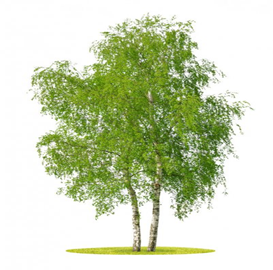 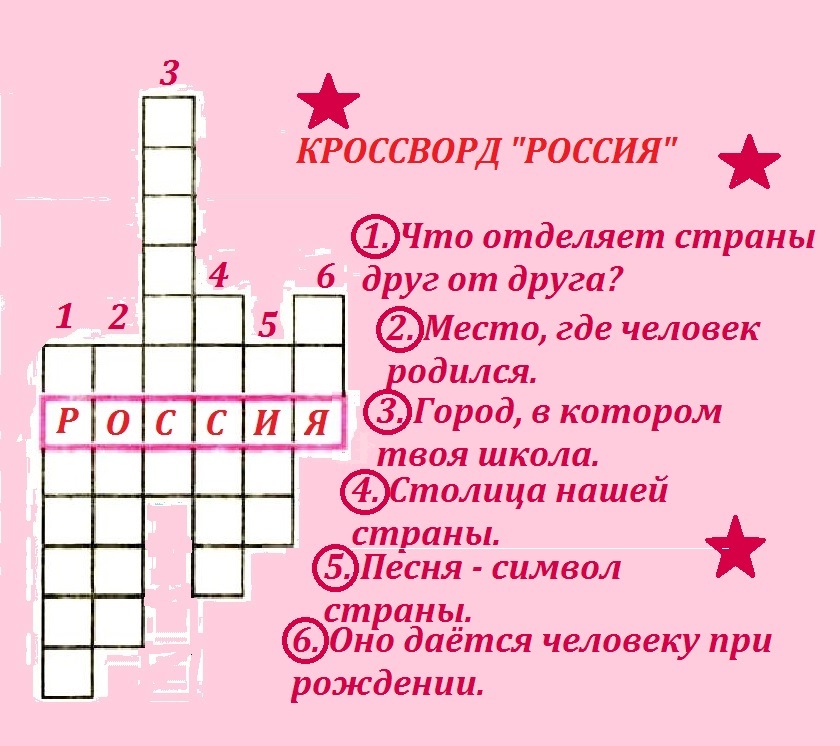 